Letter SetsBorders & Oversized Die-CutsJumbo Die-CutsPinnovation Die-CutsAirplane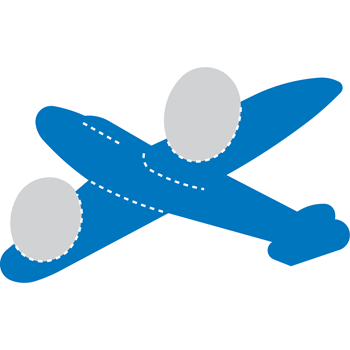 Angel 2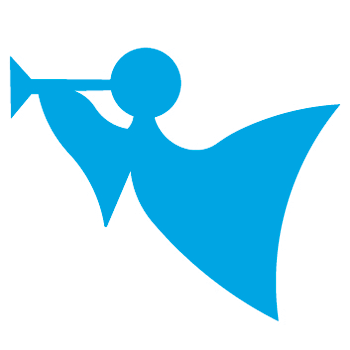 Apple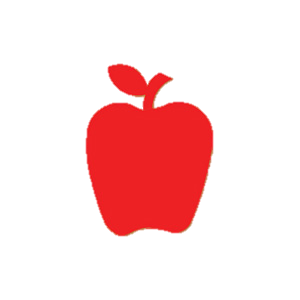 Apple 1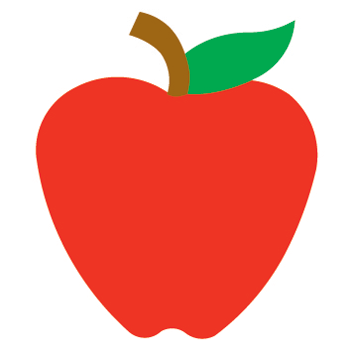 Arrow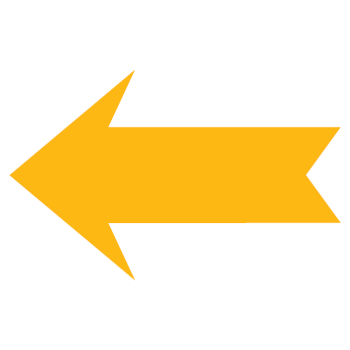 Award #1B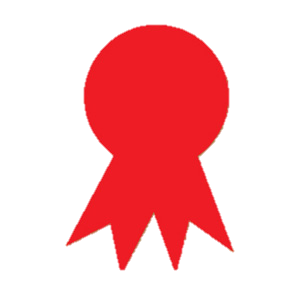 Balloons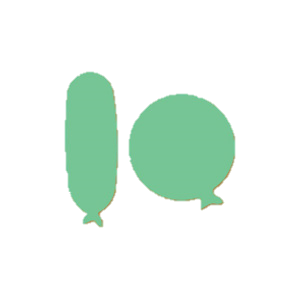 Bananas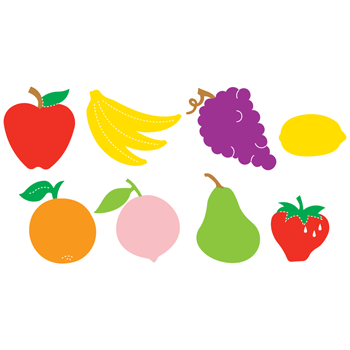 Banner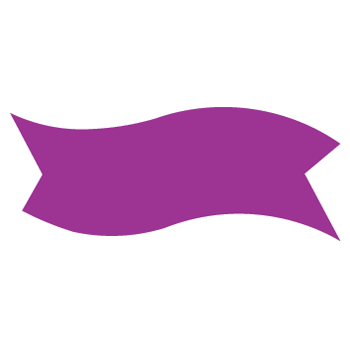 Baseball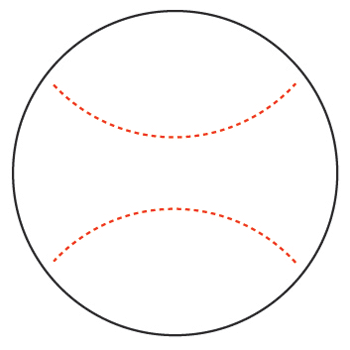 Basket #1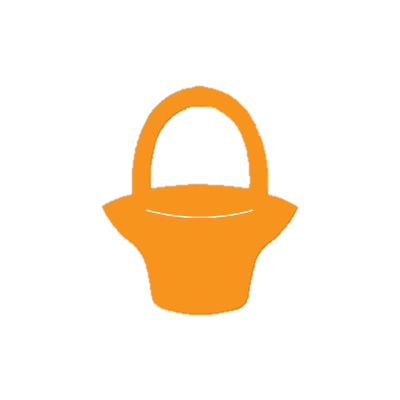 Basketball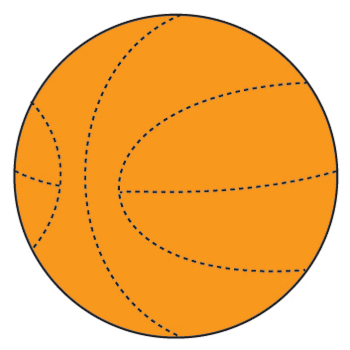 Bass Clef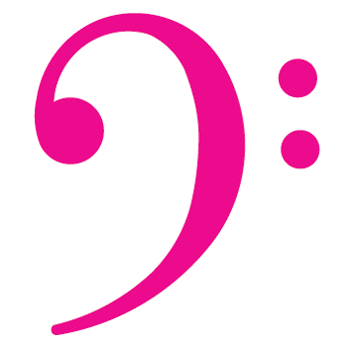 Bear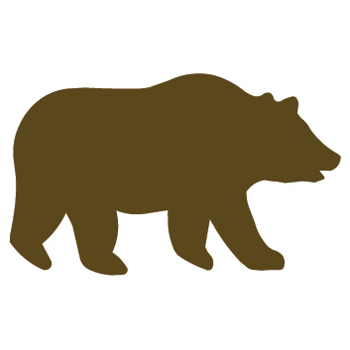 Bee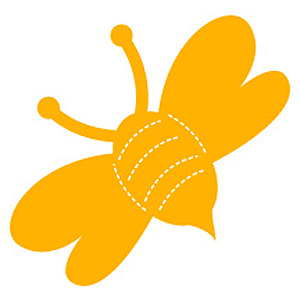 Bible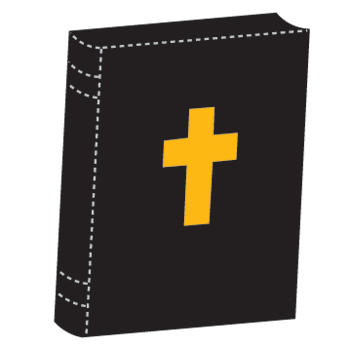 Bird Flying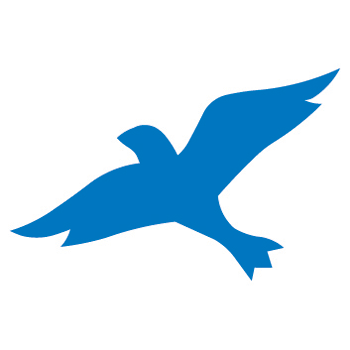 Birdhouse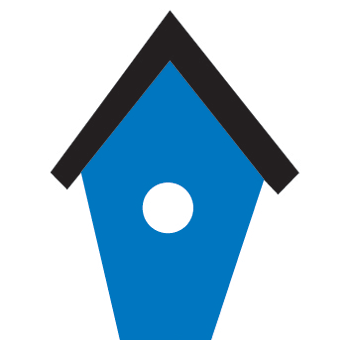 Birthday Cake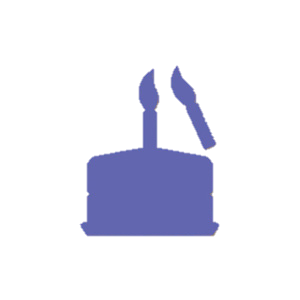 B’Day Cake Slice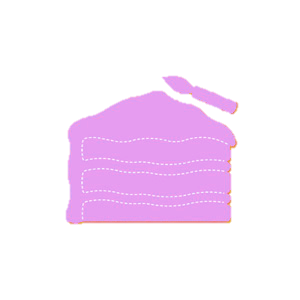 Book Open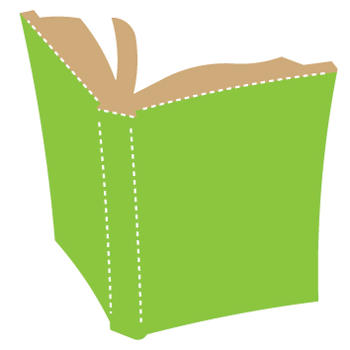 Bookworm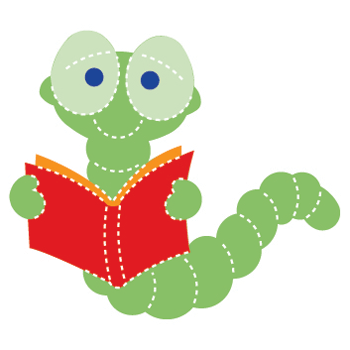 Boy & Girl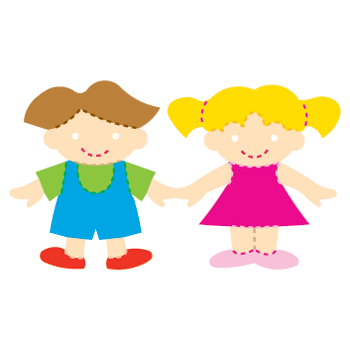 Butterfly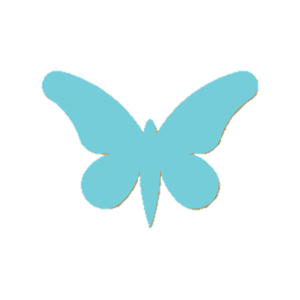 Camera/Photo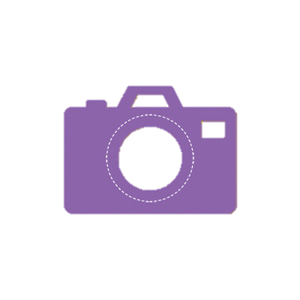 Campfire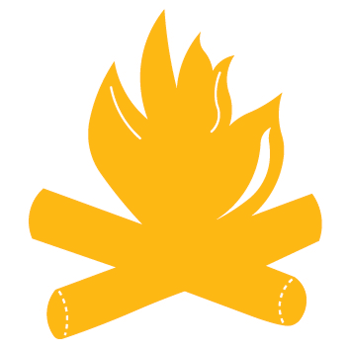 Captions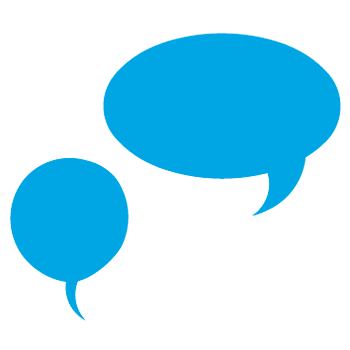 Car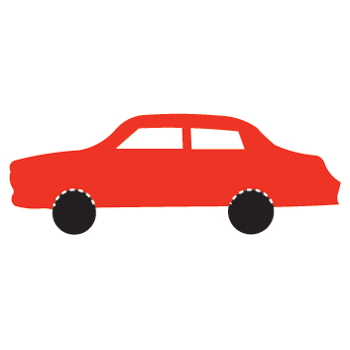 Cat 2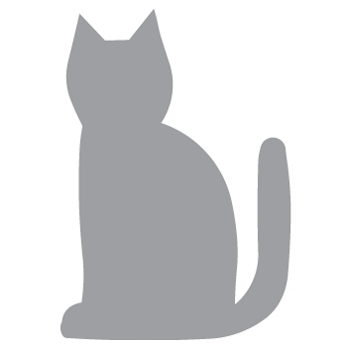 Cat/Kitten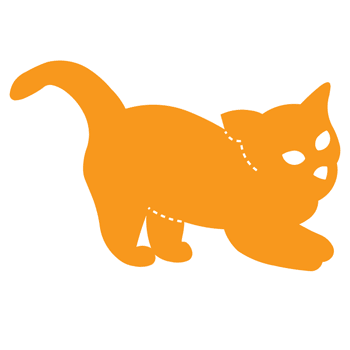 Christmas Tree #1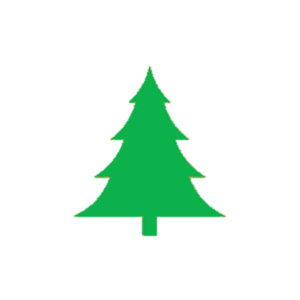 Church #2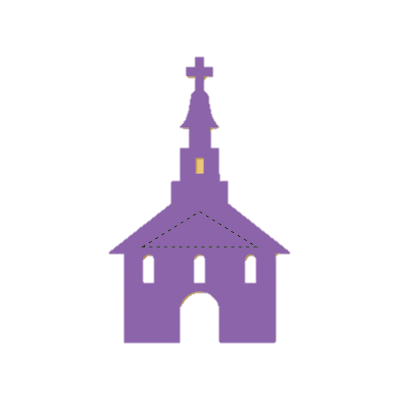 Church Window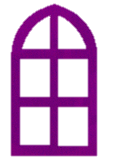 Circles 4” & 1”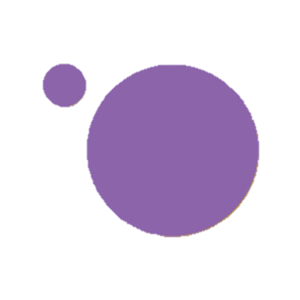 Clock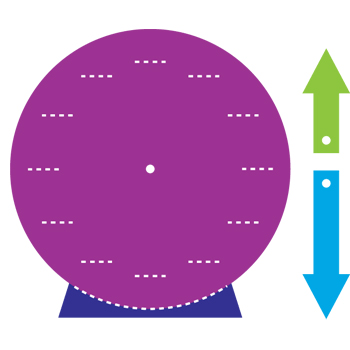 Clouds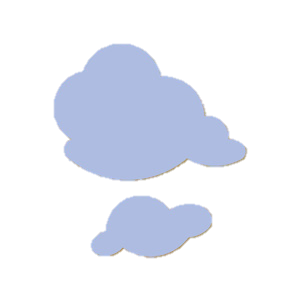 Confetti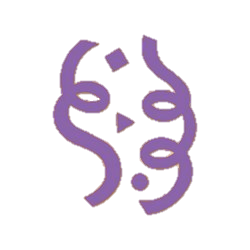 Cornucopia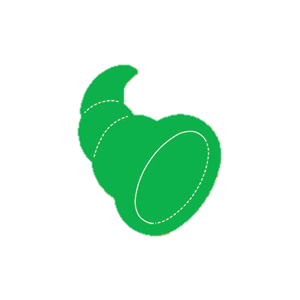 Cougar Mascot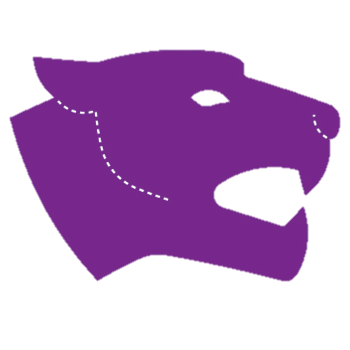 Cow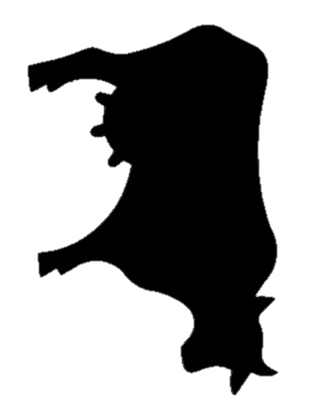 Crayon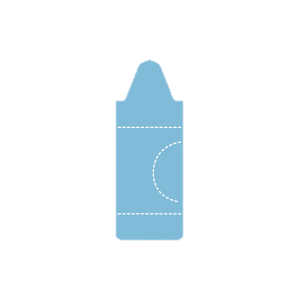 Cross #2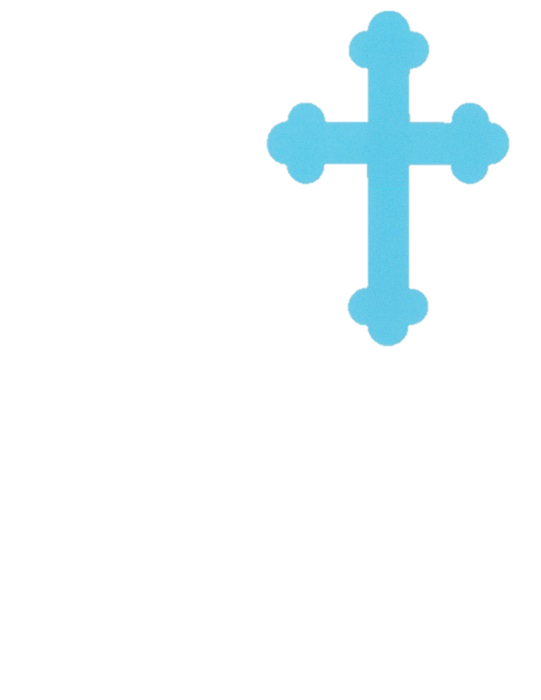 Dino 2-Apatosaurus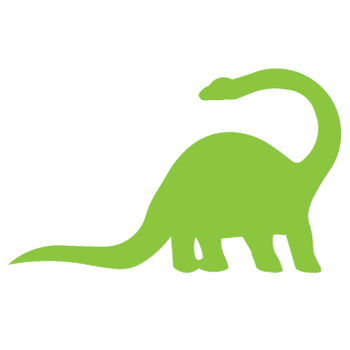 Dino 4 Pterodactyl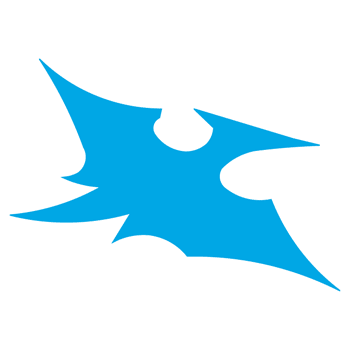 Dino Stegosaur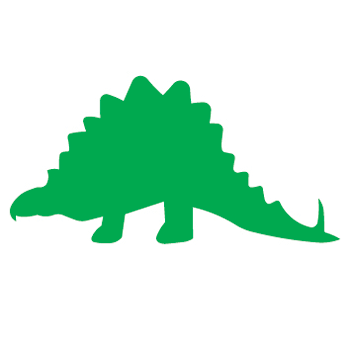 Dino 3 – T Rex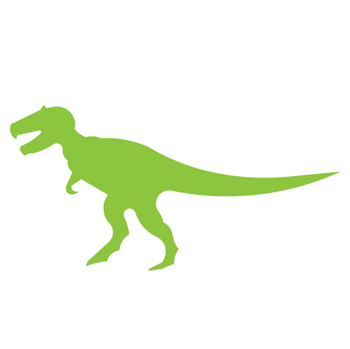 Diploma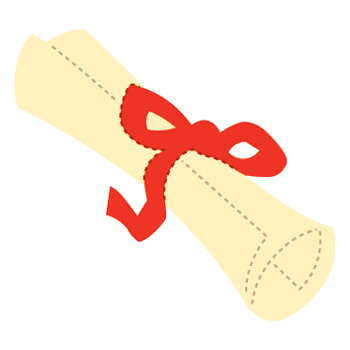 Dog – Puppy 2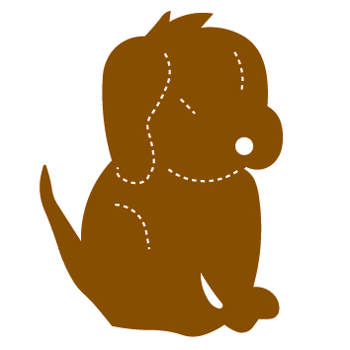 Dog – Puppy 3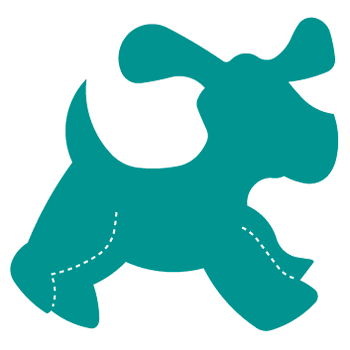 Dolphin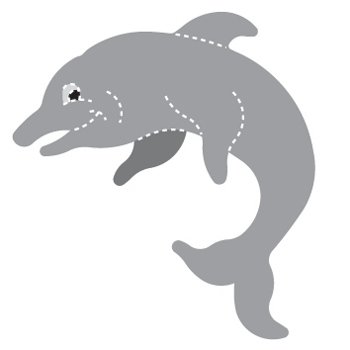 Dove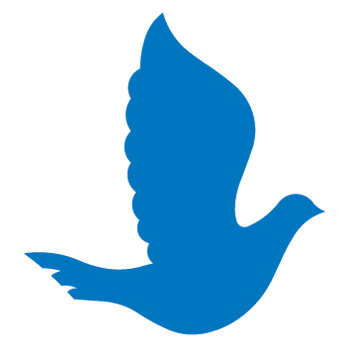 Dragon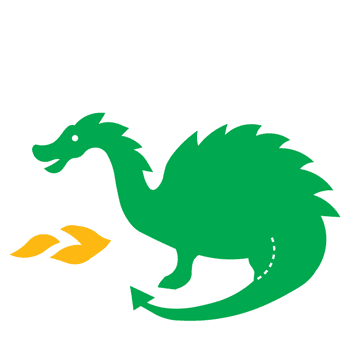 Duck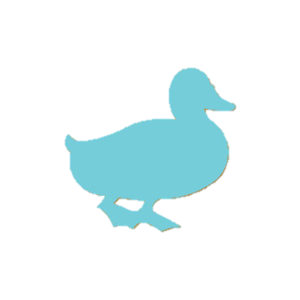 Eagle, Bald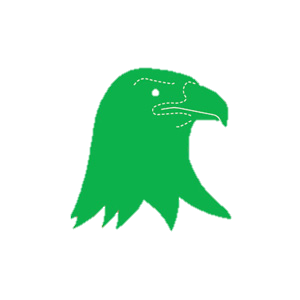 Elephant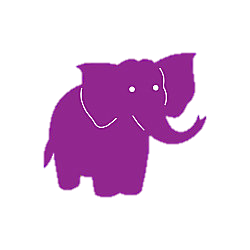 Feather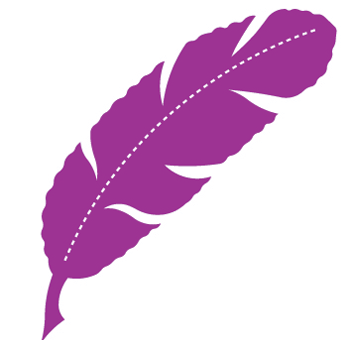 Firecracker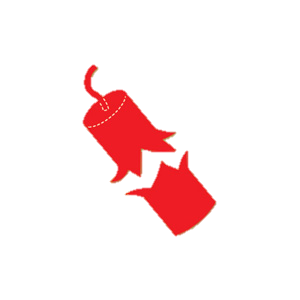 Fish #2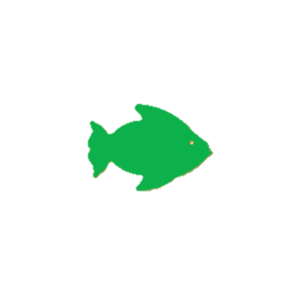 Fish-Betta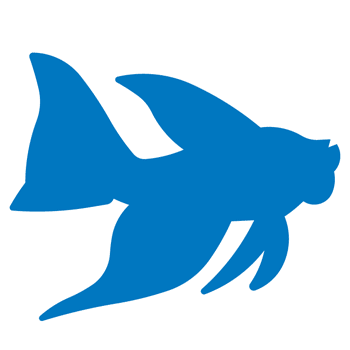 Fish - Christian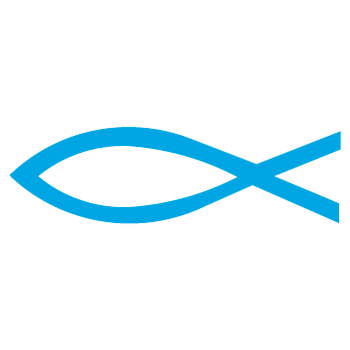 Flag #1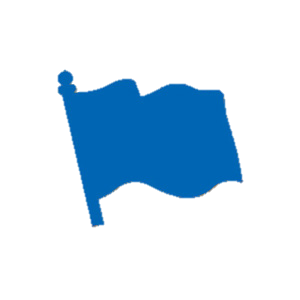 Flashlight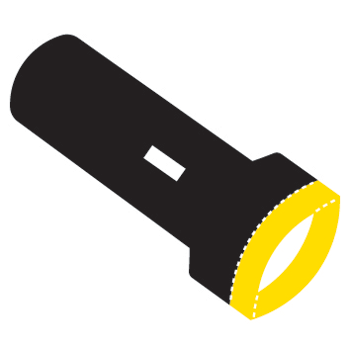 Flower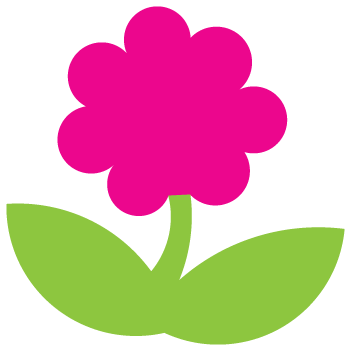 Flower #1A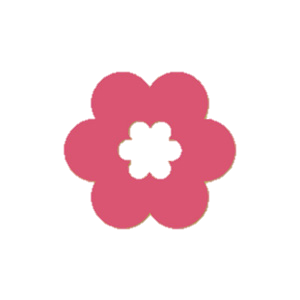 Flower #3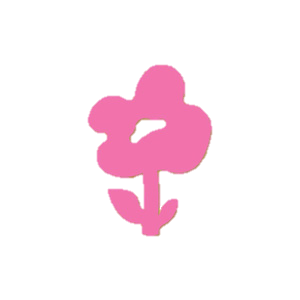 Football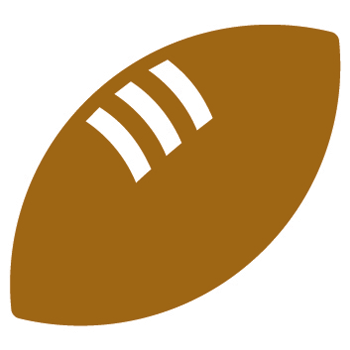 Footprint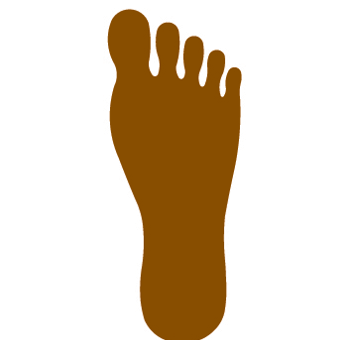 Frog #2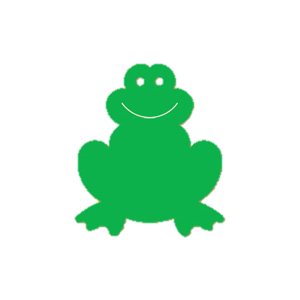 Ghost #1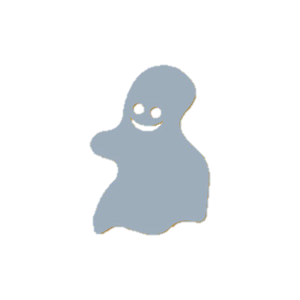 Gingerbread Man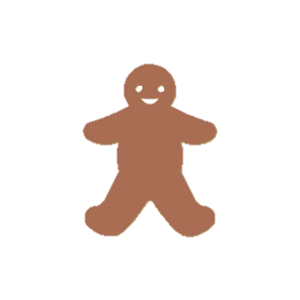 Giraffe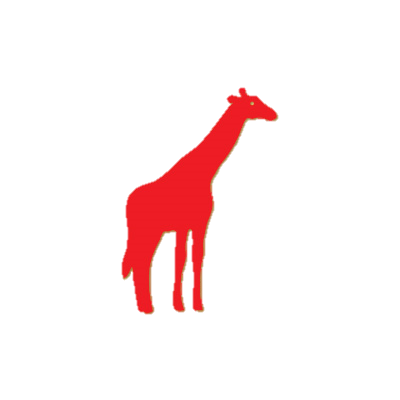 Graduate Cap #1B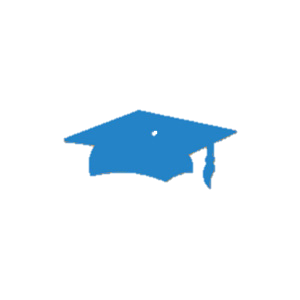 Grapes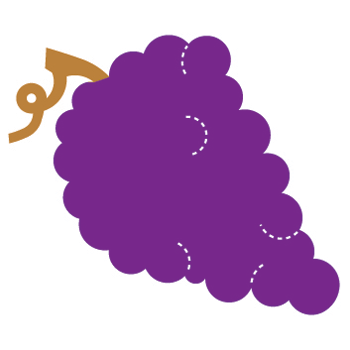 Guitar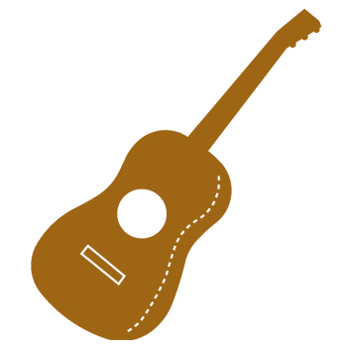 Hamster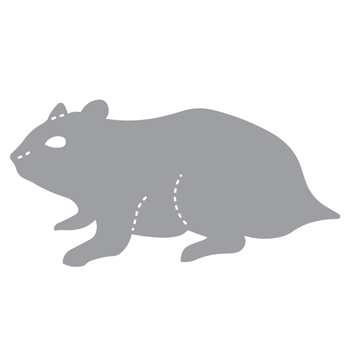 Handprint, baby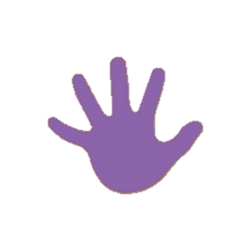 Heart #1A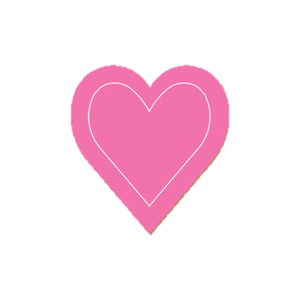 Heart + Arrow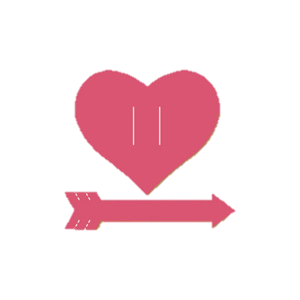 Hippo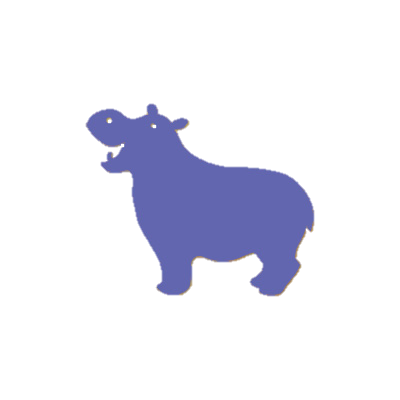 Horse #1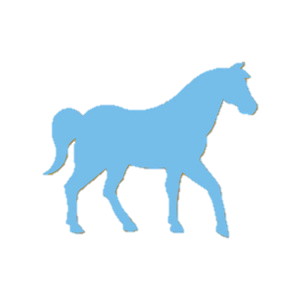 Hot Air Balloon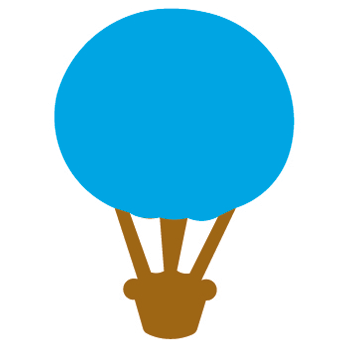 House #1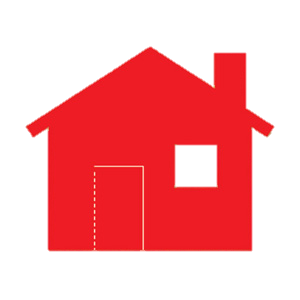 Hummingbird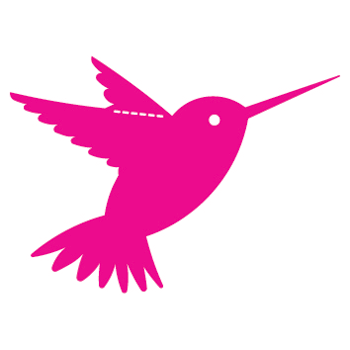 Ice Cream & Cone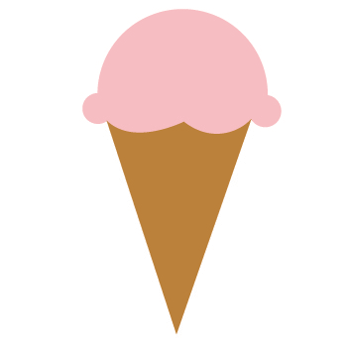 Jar & Label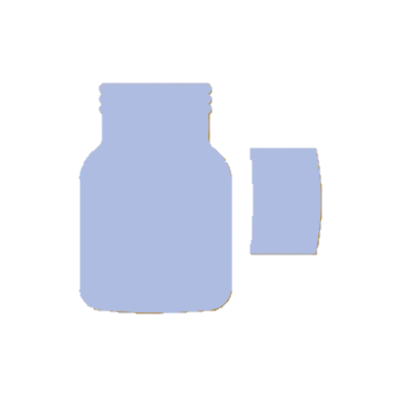 Key #2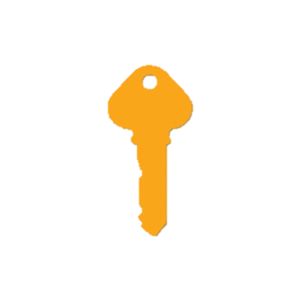 Knife/Fork/Spoon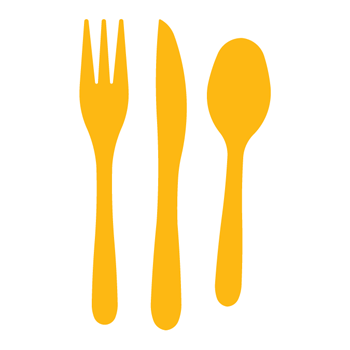 Lady Bug #1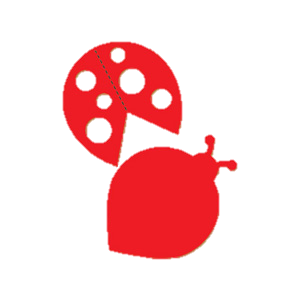 Lamb 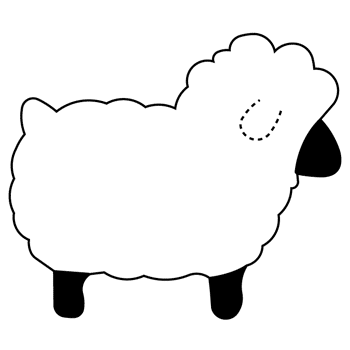 Leaf/Maple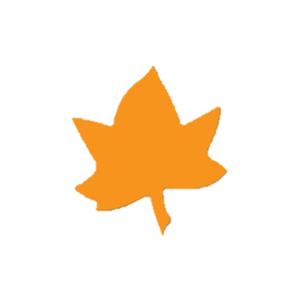 Leaf-Oak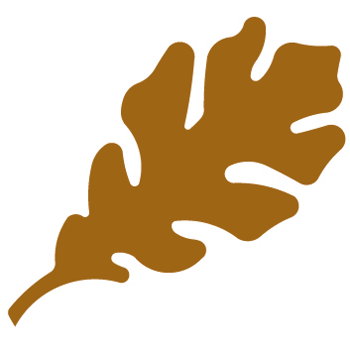 Lemon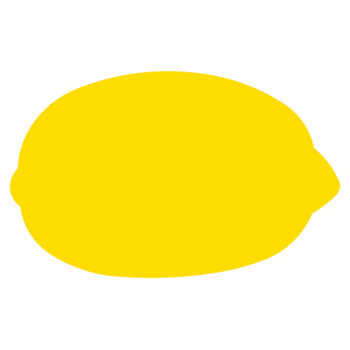 Light Bulb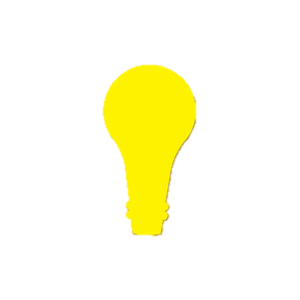 Lightning Bolt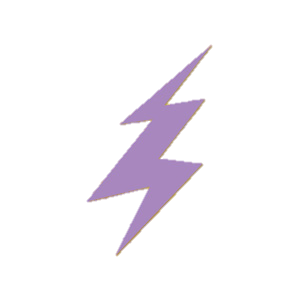 Lion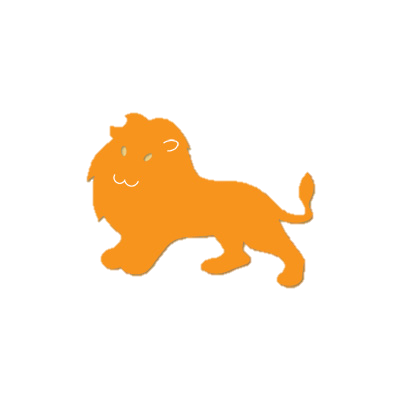 Man Praying sm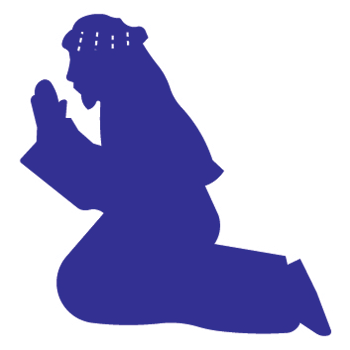 Manger/Baby sm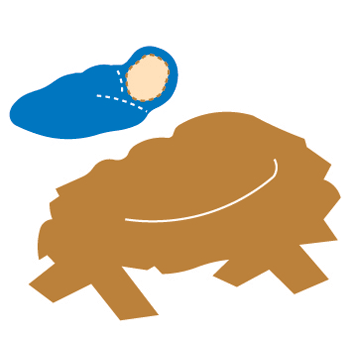 Mitten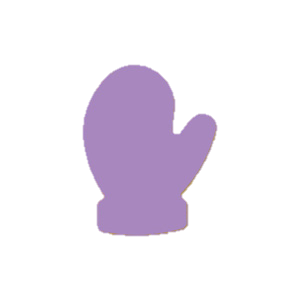 Monkey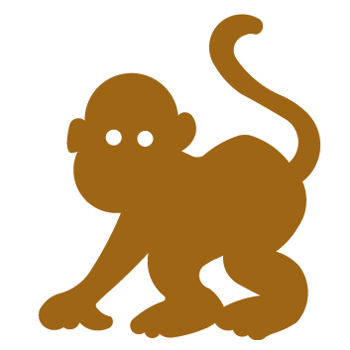 Moon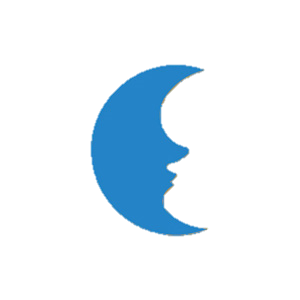 Music Rests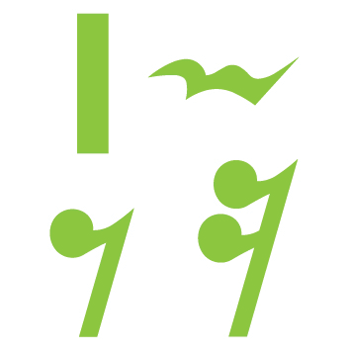 Notes – ¼-1/4-whole 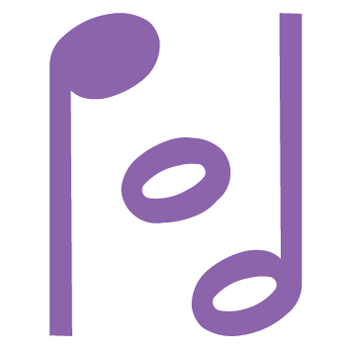 Notes 3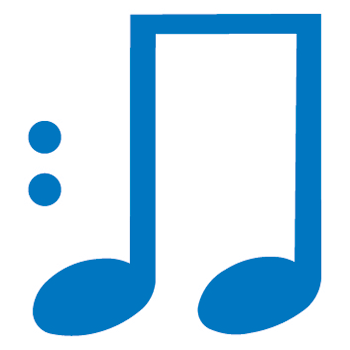 Notes-hold Dot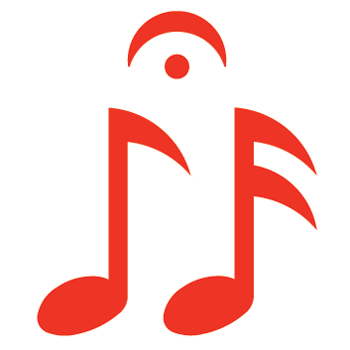 Notes mid c w/h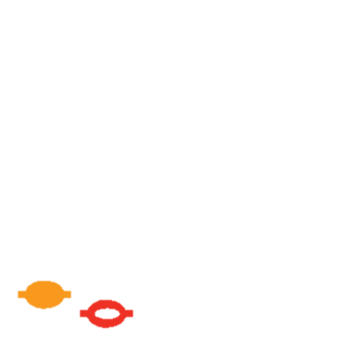 Notes Sharp Flat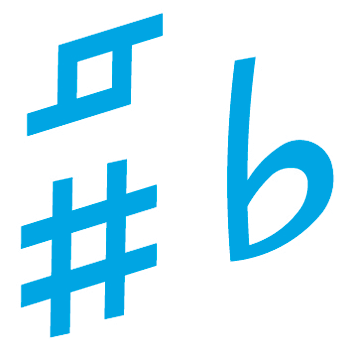 No Sign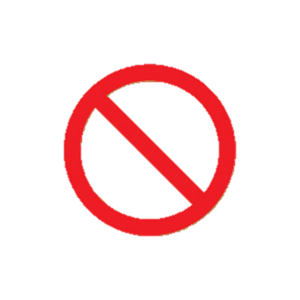 Noah’s Ark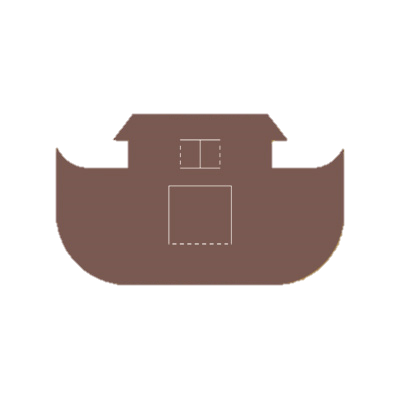 Noah’s Ark Animals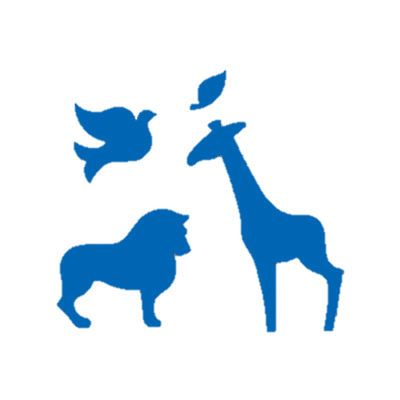 Octopus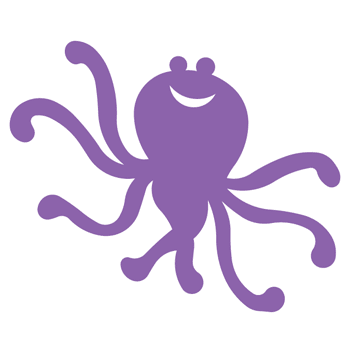 Orange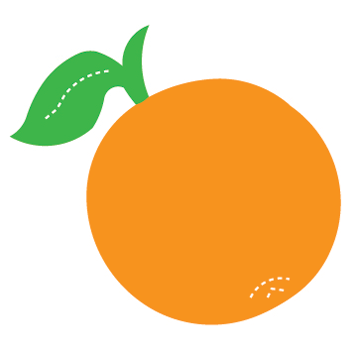 Oval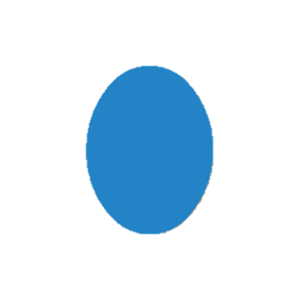 Pail & Shovel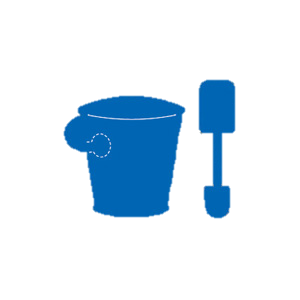 Parakeet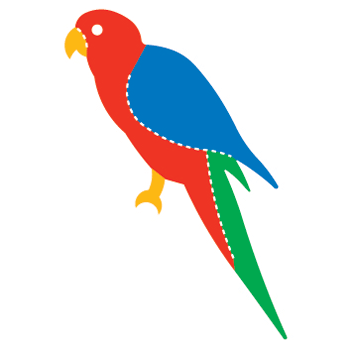 Party Hat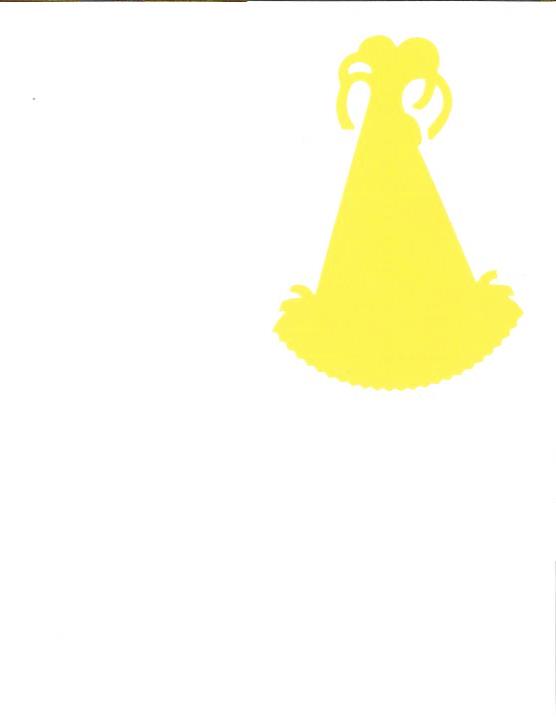 Party Noisemaker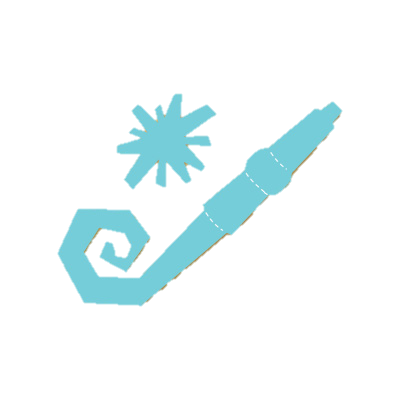 Paw Print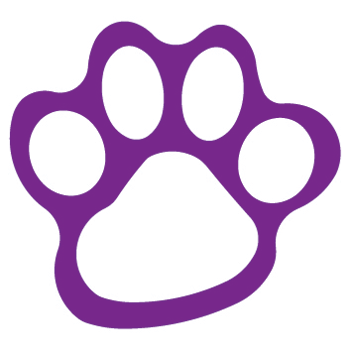 Peach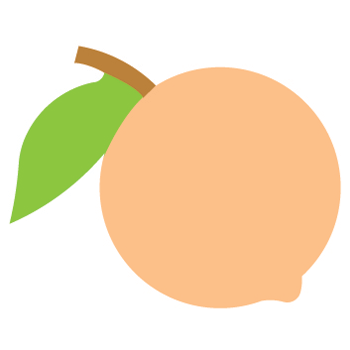 Pear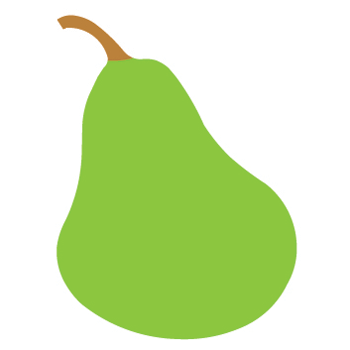 Pelican 1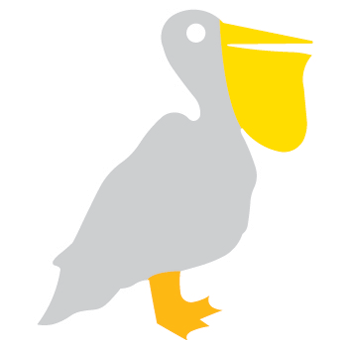 Pencil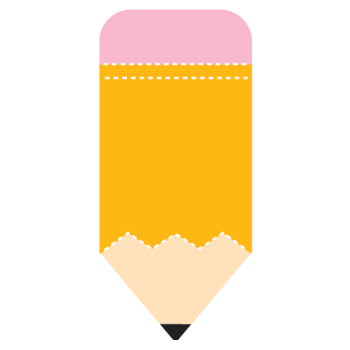 Penguin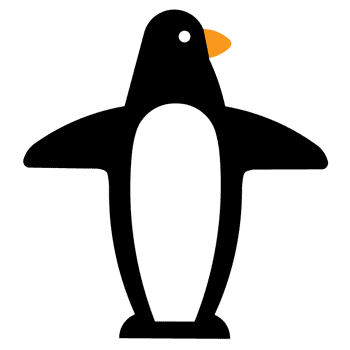 Pig #2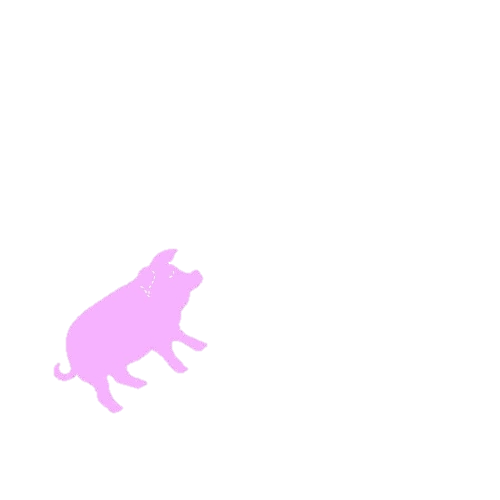 Pilgrim Hat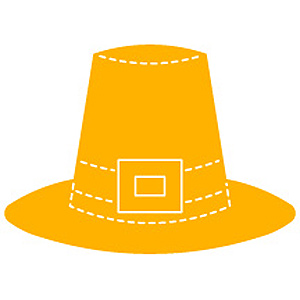 Praying Hands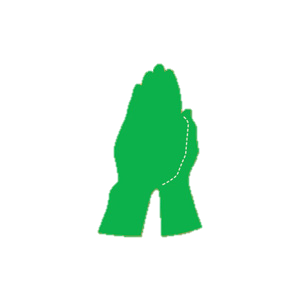 Pumpkin #1B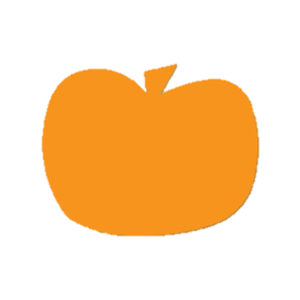 Puzzle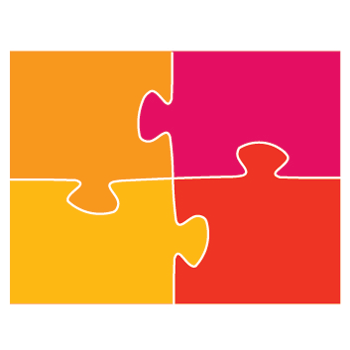 Queen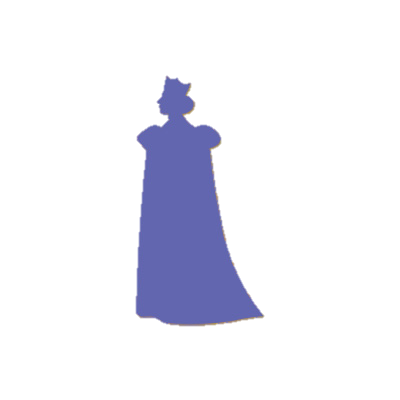 Rabbit #1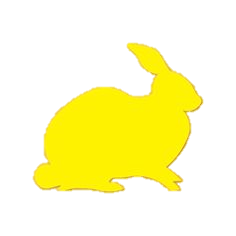 Rabbit #3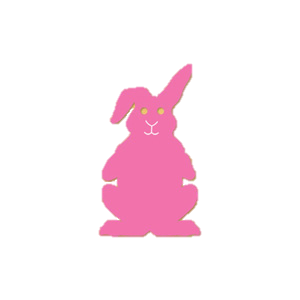 Rainbow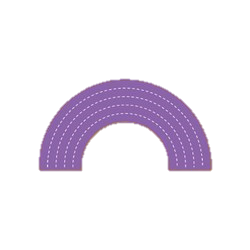 Raindrops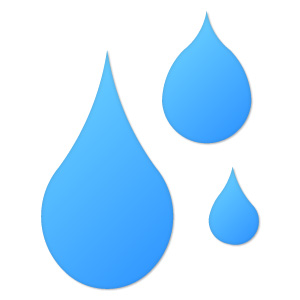 Rectangle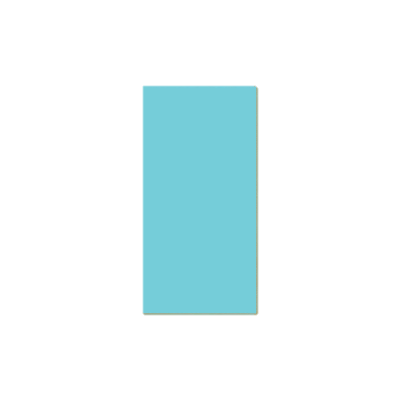 Rhombus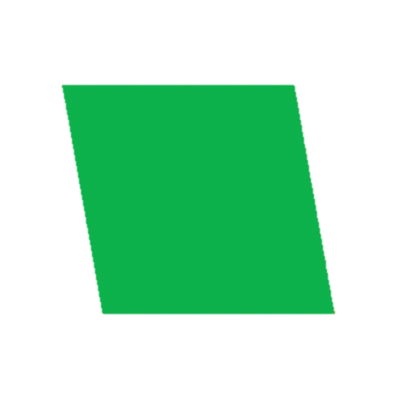 Rocket Ship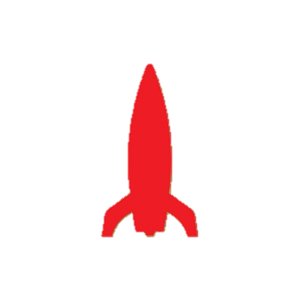 Sailboat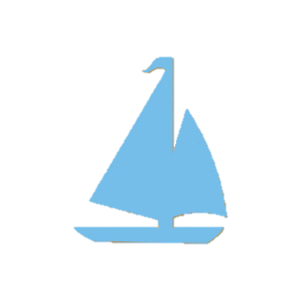 School Bell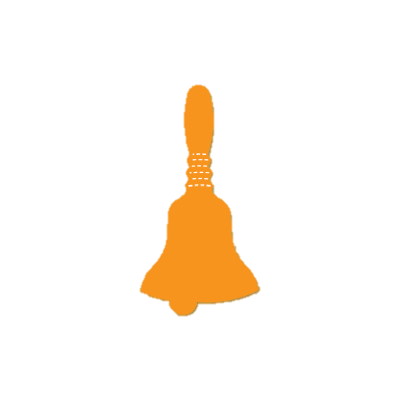 School Bus #1A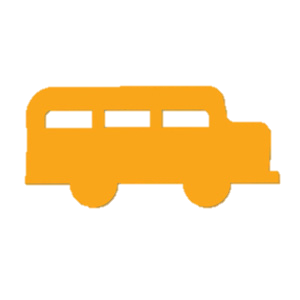 School House #1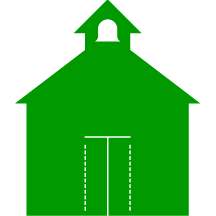 Shamrock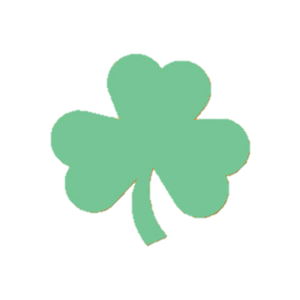 Shepherd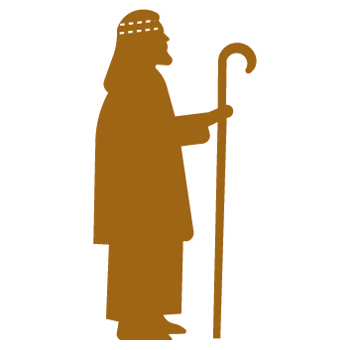 Ship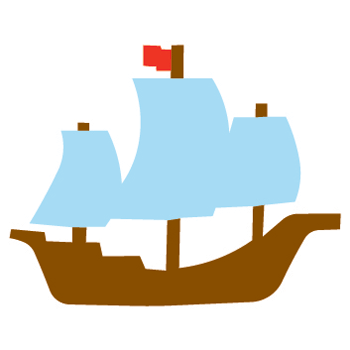 Shoe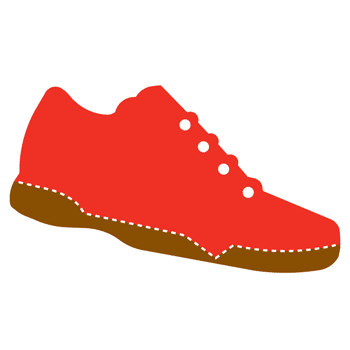 Snowflake #2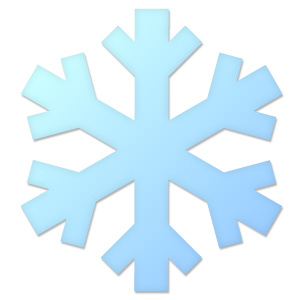 Snowman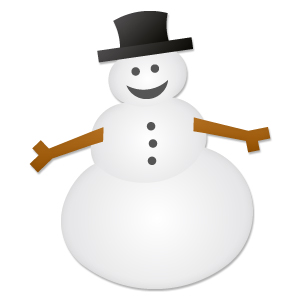 Soccer Ball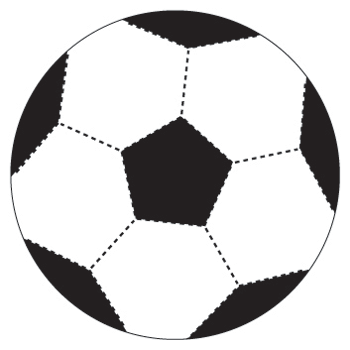 Star #1B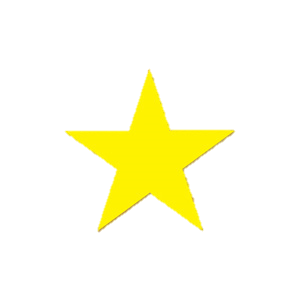 Starfish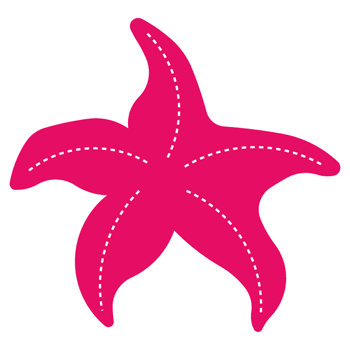 Square 4”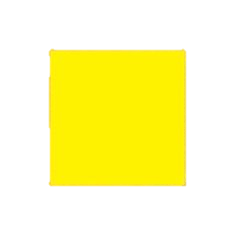 Statue of Liberty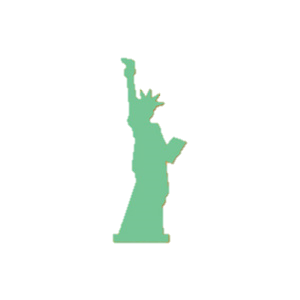 Strawberry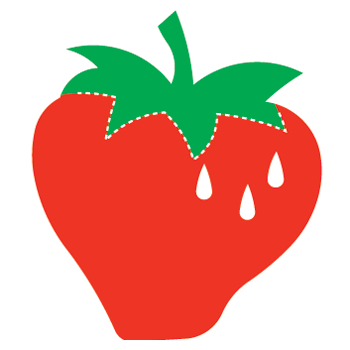 Sun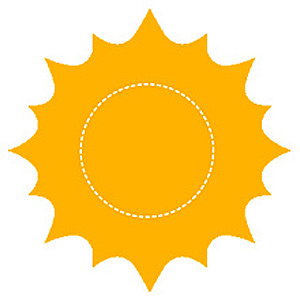 Sun #1C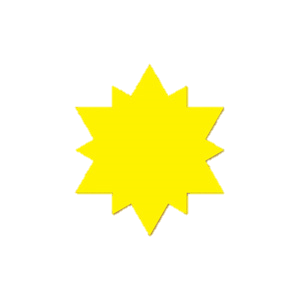 Teddy Bear #1C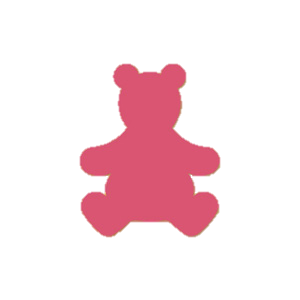 Tickets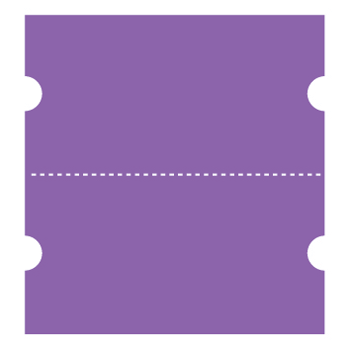 Train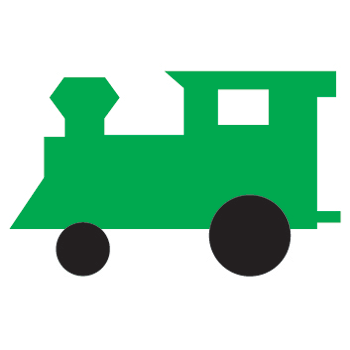 Trapezoid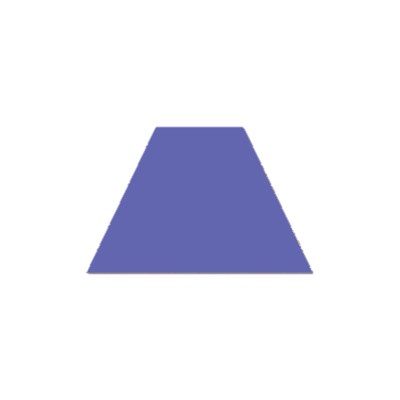 Treble Clef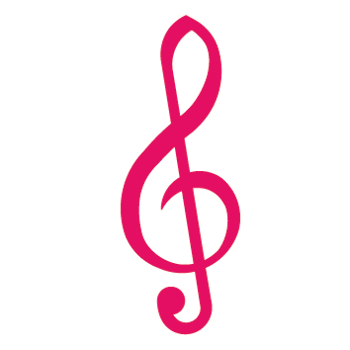 Tree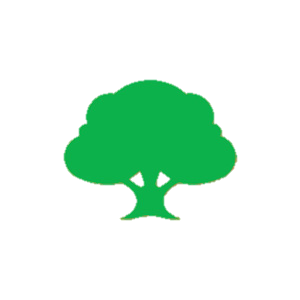 Tree-Palm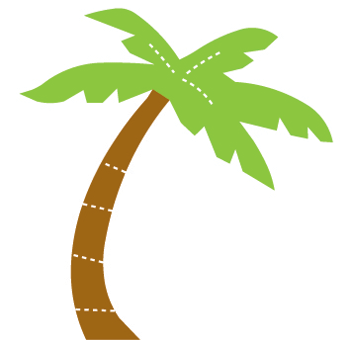 Triangle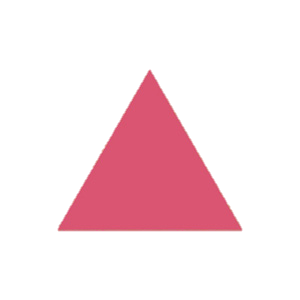 Truck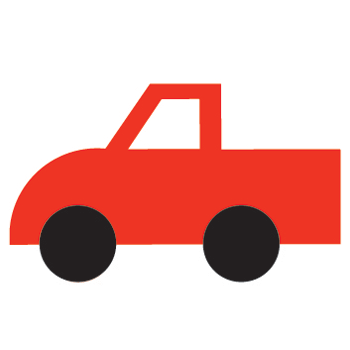 Turtle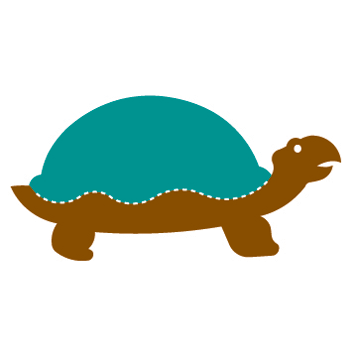 Turkey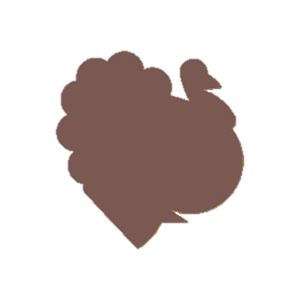 Umbrella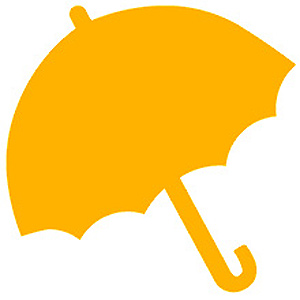 USA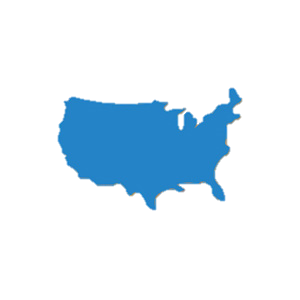 Violin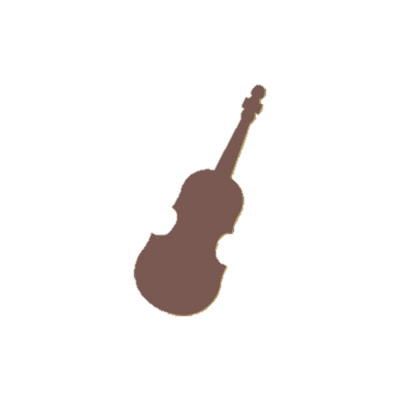 Whale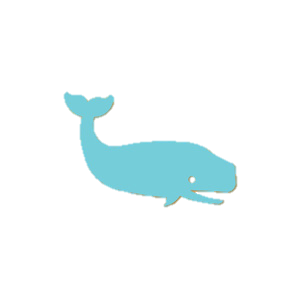 Whale 3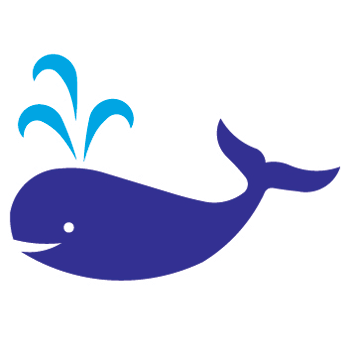 Wind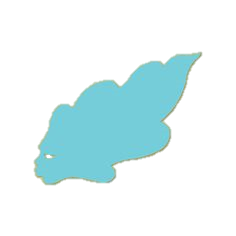 Wiseman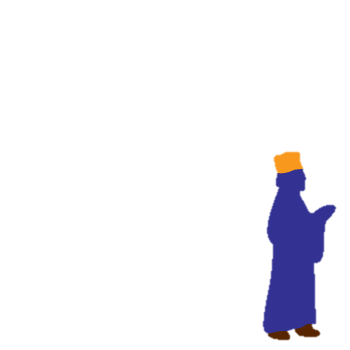 Woman-Praying sm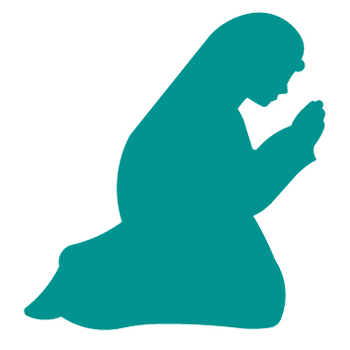 Word-USA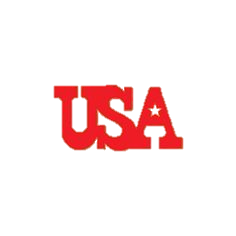 X-Ray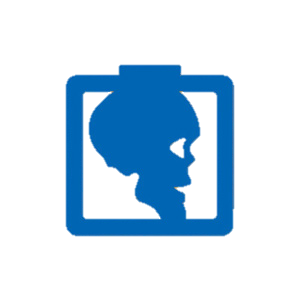 Yak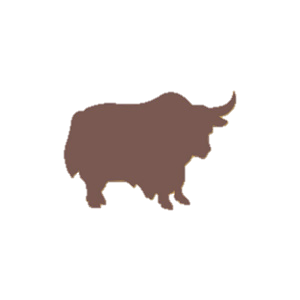 Zebra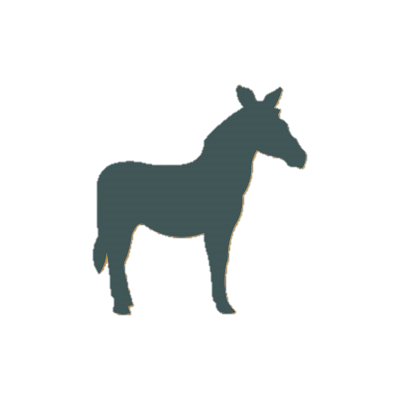 Lollipop 3” Uppercase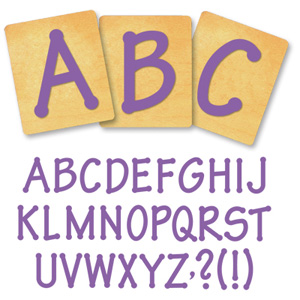 Lollipop 3” Lowercase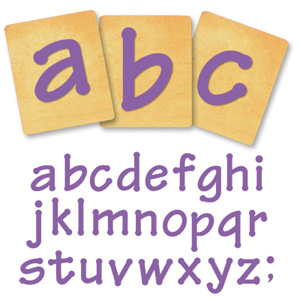 Block 4” Uppercase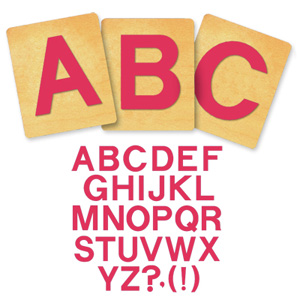 Block 4” Lowercase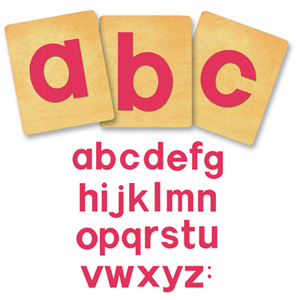 Block 4” Numbers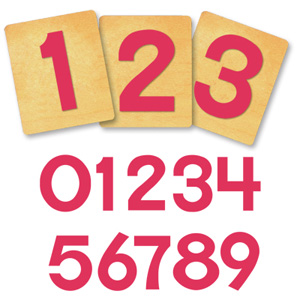 Classic 4” Ampersand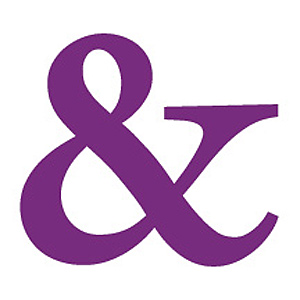 Border-Waves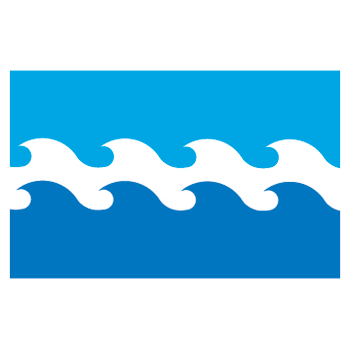 Border-Children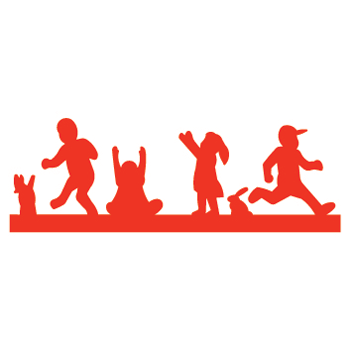 Border-Scallop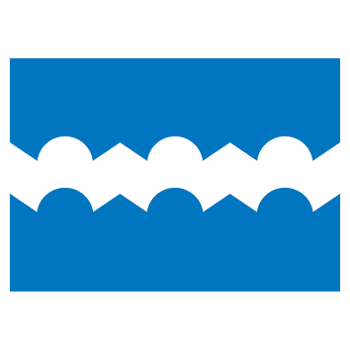 Border-Stars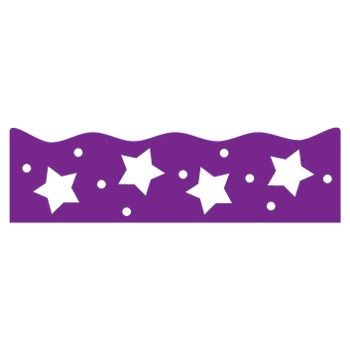 Gift & Ribbon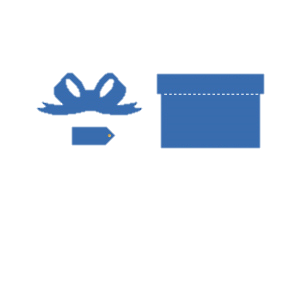 Door Hanger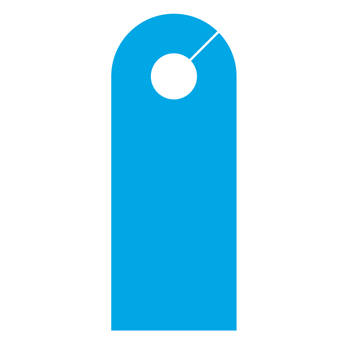 Frames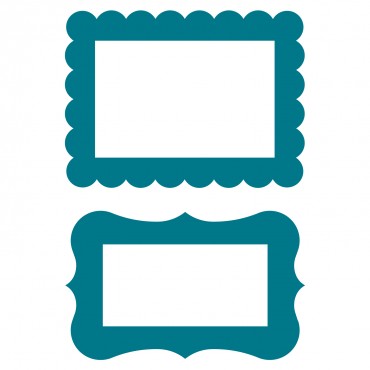 Rectangle-Big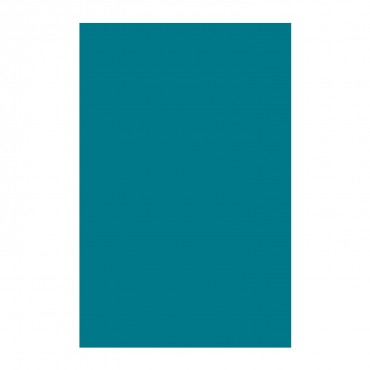 Cougars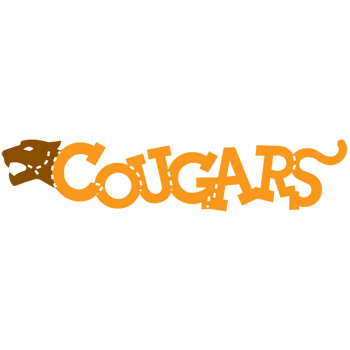 Envelope-A7 #7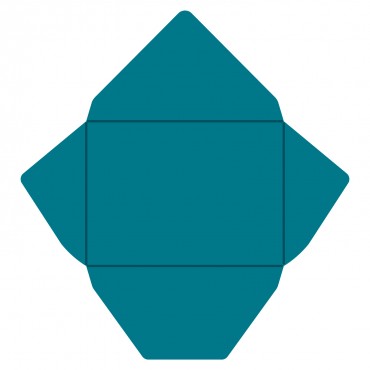 Star #1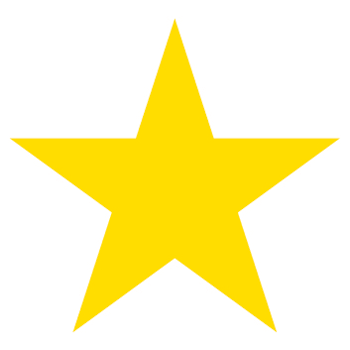 Apple #1Frame-Woodsy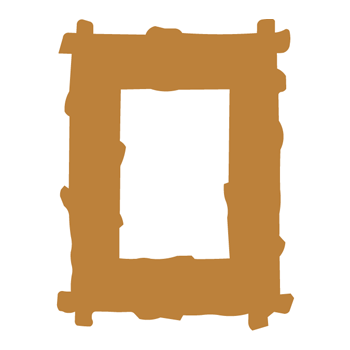 A7 Card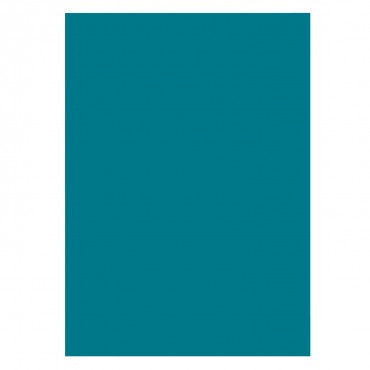 Mitten #1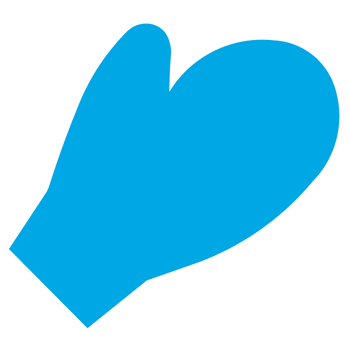 Layering Die-Hexagon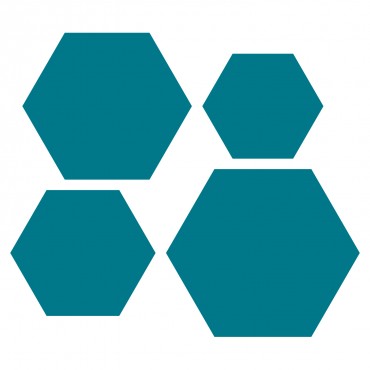 Frame-Convertibles #2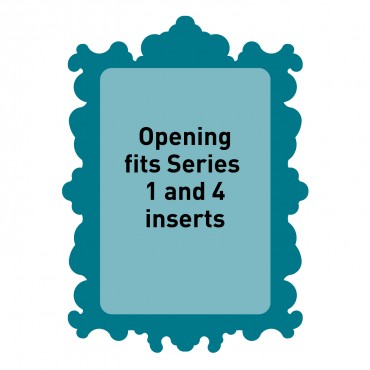 A7 Card Mats-Frame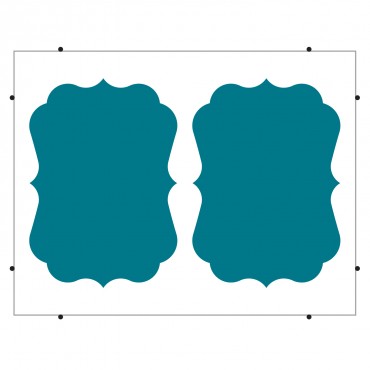 A7 Card Bands #4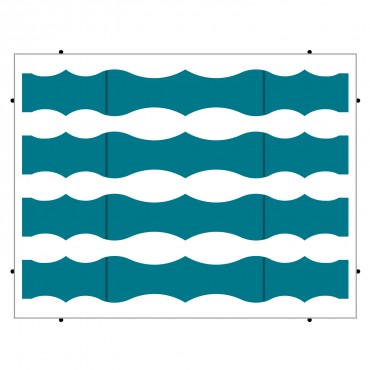 Seals-3 ½” x 2” #2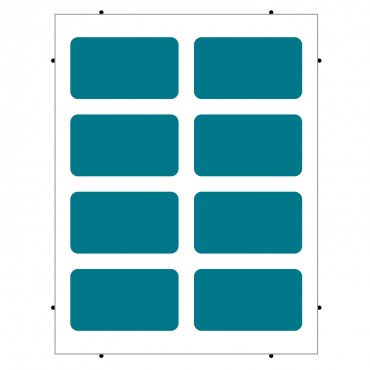 Seals-Circle-2”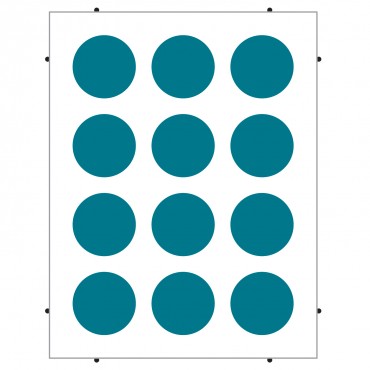 